Publicado en  el 17/12/2014 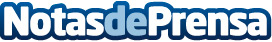 Reunión Anual de Directivos de Banco Sabadell · Josep Oliu: "Conseguir el objetivo de rentabilidad del Plan Triple será ganarnos el derecho a poder mirar a largo plazo"El consejero delegado de Banco Sabadell, Jaime Guardiola, ha abierto hoy la Reunión Anual de Directivos del grupo Banco Sabadell, que se celebra en Barcelona y que acoge a los primeros 500 ejecutivos de la entidad. Datos de contacto:Banco SabadellNota de prensa publicada en: https://www.notasdeprensa.es/reunion-anual-de-directivos-de-banco-sabadell_2 Categorias: Finanzas http://www.notasdeprensa.es